                                                  დადგენილება #18 06 აპრილი  2015 weli. d. xaragauli                                                               9 aprilis quCa #15  56-00            ხარაგაულის  მუნიციპალიტეტის საკრებულოს 2014 წლის  22 დეკემბრის #53 დადგენილებაში ,, ხარაგაულის მუნიციპალიტეტის თვითმმართველი ერთეულის 2015 წლის ბიუჯეტის  დამტკიცების  შესახებ“ ცვლილების შეტანის თაობაზე    ,,ნორმატიული აქტების შესახებ“ საქართველოს კანონის მე–20 მუხლის შესაბამისად ხარაგაულის მუნიციპალიტეტის თვითმმართველი ერთეულის 2015  წლის ბიუჯეტის  დამტკიცების  შესახებ ხარაგაულის მუნიციპალიტეტის საკრებულოს 2014 წლის 22  დეკემბრის # 53   დადგენილებაში შეტანილი იქნეს ცვლილება (საქართველოს საკანონმდებლო მაცნე ვებგვერდი 23/12/2014)      მუხლი 1. შეტანილი იქნეს ცვლილება     ,, ხარაგაულის მუნიციპალიტეტის თვითმმართველი ერთეულის 2015  წლის ბიუჯეტის  დამტკიცების  შესახებ“ ხარაგაულის მუნიციპალიტეტის საკრებულოს 2014  წლის  22  დეკემბრის # 53   დადგენილებაში               მუხლი 1. შეტანილი იქნეს ცვლილება   ხარაგაულის მუნიციპალიტეტის თვითმმართველი ერთეულის      2015  წლის ბიუჯეტის  დამტკიცების  შესახებ ხარაგაულის მუნიციპალიტეტის საკრებულოს 2014  წლის  22  დეკემბრის # 53   დადგენილებაში  (საქართველოს საკანონმდებლო მაცნე  ვებგვერდი  23/12/2014) .           1.დადგენილების პირველი მუხლი ჩამოყალიბდეს ახალი რედაქციით          ,,მუხლი 1. ხარაგაულის მუნიციპალიტეტის თვითმმართველი ერთეულის  2015  წლის ბიუჯეტის ბალანსი განისაზღვროს ხარაგაულის მუნიციპალიტეტის თვითმმართველი ერთეულის  2015  წლის ბიუჯეტის ბალანსი თანდართული რედაქციით:  2დადგენილების მეორე მუხლი ჩამოყალიბდეს ახალი რედაქციით:მუხლი 2. ხარაგაულის მუნიციპალიტეტის თვითმმართველი ერთეულის 2015  წლის ბიუჯეტის შემოსულობები, გადასახდელები და ნაშთის ცვლილება განისაზღვროს ხარაგაულის მუნიციპალიტეტის თვითმმართველი ერთეულის 2015  წლის ბიუჯეტის შემოსულობები, გადასახდელები და ნაშთის ცვლილება  განისაზღვროს თანდართული რედაქციით.3  დადგენილების მესამე მუხლი ჩამოყალიბდეს ახალი რედაქციით:მუხლი  3. ხარაგაულის მუნიციპალიტეტის  თვითმმართველი ერთეულის 2015 წლის ბიუჯეტის შემოსავლებიგანისაზღვროს ხარაგაულის მუნიციპალიტეტის თვითმმართველი ერთეულის 2015 წლის ბიუჯეტის შემოსავლები    7404,1 ათასი ლარის ოდენობით.4.  დადგენილების მეოთხე მუხლი ჩამოყალიბდეს ახალი რედაქციით: მუხლი 4.  ხარაგაულის მუნიციპალიტეტის თვითმმართველი ერთეულის 2015  წლის ბიუჯეტის  გადასახადებიგანისაზღვროს ხარაგაულის მუნიციპალიტეტის თვითმმართველი ერთეულის 2015 წლის ბიუჯეტის  გადასახადები 880,0  ათასი ლარის ოდენობით.5. დადგენილების მეხუთე მუხლი ჩამოყალიბდეს ახალი რედაქციით:მუხლი 5. ხარაგაულის მუნიციპალიტეტის  თვითმმართველი ერთეულის 2015 წლის ბიუჯეტის გრანტები განისაზღვროს ხარაგაულის მუნიციპალიტეტის თვითმმართველი ერთეულის  2015 წლის ბიუჯეტის გრანტები 5301,1 ათასი ლარის ოდენობით.6.დადგენილების მეექვსე მუხლი ჩამოყალიბდეს ახალი რედაქციით:მუხლი 6.  ხარაგაულის მუნიციპალიტეტის თვითმმართველი ერთეულის 2015  წლის ბიუჯეტის სხვა შემოსავლები განისაზღვროს ხარაგაულის მუნიციპალიტეტის თვითმმართველი ერთეულის 2015 წლის ბიუჯეტის სხვა შემოსავლები  1223.0    ათასი ლარის ოდენობით.   7.  დადგენილების მეშვიდე მუხლი ჩამოყალიბდეს შემდეგი რედაქციით:მუხლი 7. ხარაგაულის  მუნიციპალიტეტის თვითმმართველი ერთეულის 2015 წლის  ბიუჯეტის ხარჯები განისაზღვროს ხარაგაულის მუნიციპალიტეტის  თვითმმართველი ერთეულის 2015 წლის ბიუჯეტის ხარჯები 6864.5 ათასი ლარის ოდენობით, თანდართული რედაქციით.8. დადგენილების მერვე მუხლი ჩამოყალიბდეს ახალი რედაქციით:მუხლი 8. ხარაგაულის მუნიციპალიტეტის  თვითმმართველი ერთეულის 2015  წლის ბიუჯეტის არაფინანსური აქტივების ცვლილება განისაზღვროს ხარაგაულის მუნიციპალიტეტის თვითმმართველი ერთეულის 2015  წლის ბიუჯეტის არაფინანსური აქტივების ცვლილება  1073.8 ათასი ლარის ოდენობით, მათ შორის:ა.) განისაზღვროს ხარაგაულის მუნიციპალიტეტის თვითმმართველი ერთეულის 2015 წლის ბიუჯეტის არაფინანსური აქტივების ზრდა  1073.8  ათასი ლარის ოდენობით, თანდართული რედაქციით:ბ) განისაზღვროს მუნიციპალიტეტის ბიუჯეტის არაფინანსური აქტივების კლება      თანდართული რედაქციით:დადგენილების  მეცხრე  მუხლი ჩამოყალიბდეს ახალი რედაქციით:მუხლი 9. ხარაგაულის მუნიციპალიტეტის  თვითმმართველი ერთეულის 2015 წლის ბიუჯეტის ხარჯებისა და არაფინანსური აქტივების ზრდის ფუნქციონალური კლასიფიკაცია განისაზღვროს ხარაგაულის მუნიციპალიტეტის თვითმმართველი ერთეულის 2015  წლის ბიუჯეტის ხარჯებისა და არაფინანსური აქტივების ზრდა  ფუნქციონალურ ჭრილში, თანდართული რედაქციით: 10. დადგენილების  მეათე  მუხლი ჩამოყალიბდეს ახალი რედაქციით:მუხლი 10. ხარაგაულის მუნიციპალიტეტის თვითმმართველი ერთეულის 2015  წლის   ბიუჯეტის მთლიანი სალდო განისაზღვროს ხარაგაულის მუნიციპალიტეტის თვითმმართველი ერთეულის 2015  წლის ბიუჯეტის მთლიანი სალდო – 542.3 ათასი ლარის ოდენობით.11. დადგენილების  მეთერთმეტე  მუხლი ჩამოყალიბდეს ახალი რედაქციით:მუხლი 11.  ხარაგაულის მუნიციპალიტეტის თვითმმართველი ერთეულის 2015  წლის  ბიუჯეტის ფინანსური აქტივების ცვლილება განისაზღვროს  ხარაგაულის მუნიციპალიტეტის თვითმმართველი ერთეულის 2015  წლის  ბიუჯეტის ფინანსური აქტივების ცვლილება – 542.3 თასი ლარის ოდენობით.განისაზღვროს ხარაგაულის მუნიციპალიტეტის თვითმმართველი ერთეულის 2014  წლის   ბიუჯეტის ფინანსური აქტივების კლება –  ათასი ლარის ოდენობით.12. დადგენილების  მეთორმეტე  მუხლი ჩამოყალიბდეს ახალი რედაქციით:    მუხლი 12. ხარაგაულის მუნიციპალიტეტის თვითმმართველი ერთეულის 2015  წლის  ბიუჯეტის   სარეზერვო ფონდი 66,0 ათასი ლარის ოდენობით.          ა)  ხარაგაულის მუნიციპალიტეტის თვითმმართველი ერთეულის 2015  წლის ბიუჯეტით გაუთვალისწინებელი გადასახდელების დაფინანსების მიზნით  ბიუჯეტში შექმნილი სარეზერვო ფონდის ოდენობა განისაზღვროს 66,0   ათასი ლარის ოდენობით  და მისი განკარგვა განხორციელდეს საქართველოს კანონის ,,საქართველოს საბიუჯეტო კოდექსის“ 67–ე მუხლის მე–2 პუნქტის შესაბამისად.        ბ) წინა წლებში წარმოქმნილიწინა წლებში წარმოქმნილი ვალდებულებების დაფარვა და სასამართლოს გადაწყვეტილებების აღსრულების ფინანსური უზრუნველყოფა 2.0  ათასი ლარი;13. დადგენილების  მეცამეტე  მუხლი ჩამოყალიბდეს რედაქციით:მუხლი 13. სახელმწიფო ბიუჯეტიდან მიღებული მიზნობრივი ტრანსფერი1. დელეგირებული უფლებამოსილებების განსახორციელებლად სახელმწიფო ბიუჯეტიდან მიღებული მიზნობრივი  ტრანსფერი  138.0     ათასი ლარი მიიმართოს:ა)„საზოგადოებრივი ჯანმრთელობის შესახებ“ საქართველოს კანონით განსაზღვრული უფლებამოსილების განხორციელებისათვის  110.0  ათასი ლარი;ბ) „სამხედრო ვალდებულებისა და სამხედრო სამსახურის შესახებ“ და „სამხედრო სარეზერვო სამსახურის შესახებ“ საქართველოს კანონებით განსაზღვრული უფლებამოსილების განხორციელებისათვის 26 .0    ათასი ლარი;გ) „სამშობლოს დაცვისას დაღუპულთა, ომის შემდეგ გარდაცვლილ მეომართა ხსოვნის უკვდავყოფის შესახებ“ და „იძულებით გადაადგილებულ პირთა − დევნილთა შესახებ“  საქართველოს კანონით განსაზღვრული უფლებამოსილების განხორციელებისათვის 2.0 ათასი ლარი;2. „საქართველოს საბიუჯეტო კოდექსი“-ს 69-ე მუხლის საფუძველზე წლის განმავლობაში შესაძლებელია დელეგირებული უფლებამოსილებების განსახორციელებლად გამოყოფილი მიზნობრივი ტრანსფერის ამ მუხლის პირველი პუნქტით განსაზღვრულ ღონისძიებებს შორის ურთიერთგადანაწილება.14.  დადგენილების  მეთოთხმეტე  მუხლი ჩამოყალიბდეს  რედაქციით:მუხლი 14. მოსახლეობის სოციალური უზრუნველყოფა 15. დადგენილების  მეთხუთმეტე  მუხლი ჩამოყალიბდეს რედაქციით:                                        მუხლი 15. ხარაგაულის  მუნიციპალიტეტის თვითმმართველი ერთეულის 2015 წლის  ბიუჯეტის პრიორიტეტები და პროგრამებითავდაცვა, საზოგადოებრივი წესრიგი და უსაფრთხოება - 395.0 ათასი ლარი (პროგრამული კოდი 02 00) ქვეყნის თავდაცვისუნარიანობის ხარისხის ამაღლების ხელშეწყობის მიზნით მუნიციპალიტეტში ხორციელდება სამხედრო აღრიცხვის და გაწვევის, წვევამდელთა ტრანსპორტირების ღონისძიებები.მოსახლეობის სტიქიური მოვლენების, უბედური შემთხვევების და სხვა საგანგებო სიტუაციების შემთხვევაში დახმარების გასაწევად სულ უფრო დიდ მნიშვნელობას იძენს სამაშველო სამსახურის ოპერატიული მოქმედება, მათი მზადყოფნა დროული და სათანადო დახმარების აღმოსაჩენად. აუცილებელია პერსონალის სახანძრო და სამაშველო ტექნიკური ინვენტარით უზრუნველყოფა. პერსონალისათვის სათანადო ხარისხის ინდივიდუალური და ჯგუფური წვრთნების ჩატარება და პროფესიული დონის ამაღლებასაგანგებო სიტუაციების მართვა –3062  ათასი ლარი (პროგრამული კოდი 02 01)გახშირებული სტიქიური, სახანძრო და სხვა უბედური შემთხვევების პრევენციის მიზნით სახანძრო სამაშველო სამსახურის ოპერატიული და მობილური მოქმედების ხელშეწყობისათვის საჭიროა  სამსახურის გამართული ფუნქციონირებისათვის საჭიროხარჯების გაწევა.      საქართველოს ორგანული კანონის ,,ადგილობრივითვითმმართველობის კოდექსის“  მე-20 თავის 163 პრიმა  მუხლის საფუძველზე მუნიციპალიტეტში სახანძრო უსაფრთხოებისა და საგანგებო სიტუაციებისაგან მოსახლეობისა და ტერიტორიის დაცვის უზრუნველყოფის დროებითი წესით 2015 წლის 10 იანვრამდე მუნიციპალიტეტში სახანძრო უსაფრთხოებისა და საგანგებო სიტუაციებისაგან მოსახლეობისა და ტერიტორიის დაცვას უზრუნველყოფს მუნიციპალიტეტი. აღნიშნულ უფლებამოსილებას მუნიციპალიტეტი ახორციელებს, როგორც მუნიციპალიტეტის საკუთარ უფლებამოსილებას, საქართველოს კანონმდებლობის შესაბამისად, 2015 წლის 10 იანვრიდან კი აღნიშნული სამსახურის დაფინანსება განხორციელდება მხოლოდ ეკონომიკური კლასიფიკაციის ერთი მუხლით ,,მიმდინარე გრანტები სხვა დონის სახელმწიფო ერთეულებს“ მისთვის განკუთვნილი  წლიური ასიგნების 1/12 -ს ფარგლებში ყოველ თვეში )  ქვეყნის თავდაცვისუნარიანობის ამაღლების ხელშეწყობა – 88.8 ათასი ლარი (პროგრამული კოდი 02 03)საქართველოს შეიარაღებული ძალების საბრძოლო მზადყოფნის ამაღლებისათვის ხარაგაულის მუნიციპალიტეტში ხორციელდება წვევამდელთა ჯანმრთელობის გამოკვლევის მიზნით  მათი  რესპუბლიკის სამედიცინო–საექსპერტო კომისიაზე და გაწვევის პუნქტებამდე ტრანსპორტირების უზრუნველყოფa, ასევე საჭიროების შემთხვევაში მუნიციპალიტეტში მობილიზებული წვევამდელების და  რეზერვისტების ტრასპორტირება დისლოკაციის ადგილამდე.ინფრასტრუქტურის მშენებლობა, რეაბილიტაცია და ექსპლოატაცია – 2070,1 ათასი ლარი (პროგრამული კოდი 03 00)მუნიციპალიტეტის ეკონომიკური განვითარებისათვის აუცილებელი პირობაა  მუნიციპალური ინფრასტრუქტურის შემდგომი გაუმჯობესება და წარმოადგენს ბიუჯეტის ერთ-ერთ მთავარ პრიორიტეტს. პრიორიტეტის ფარგლებში გაგრძელდება საგზაო  და კომუნალური ინფრასრუქტურის განვითარება,  მუნიციპალიტეტის დასუფთავების ხელშეწყობა.  ინფრასტრუქტურის  მშენებლობისა და რეაბილიტაციის გარდა პრიორიტეტის ფარგლებში განხორციელდება არსებული ინფრასტრუქტურის მოვლა შენახვა და დაფინანსდება მის ექსპლოატაციასთან დაკავშირებული ხარჯები.საგზაო ინფრასტრუქტურის მშენებლობა-რეაბილიტაცია და მოვლა-შენახვა – 1078.6  ათასი ლარი (პროგრამული კოდი 03 01)პროგრამის ფარგლებში განხორციელდება მუნიციპალიტეტში არსებული შიდა სასოფლო გზების რეაბილიტაცია და მოვლა–შენახვა. ასევე განხორციელდება საავტომობილო გზების თოვლის საფარისაგან გაწმენდა და სტიქიის შედეგად მიყენებული ზიანის აღმოფხვრა. გაგრძელდება ხიდ-ბოგირების რეაბილიტაცია. მოხდება კიცხი-ხიდარის, ხარაგაული ბაზალეთის,ბორითი-მარიამწყარო-ღორეშის გზების რეაბილიტაცია.  კომუნალური ინფრასტრუქტურის მშენებლობა-რეაბილიტაცია და მოვლა-შენახვა – 692.1ათასი ლარი (პროგრამული კოდი 03 02)    პროგრამის ფარგლებში განხორციელდება  გარე განათების არსებული ქსელის მოვლა-შენახვა და დაფინანსდება მის ექსპლოატაციასთან დაკავშირებული ხარჯები. გაგრძელდება  სანიაღვრე არხების მოწესრიგება, უზრუნველყოფილი იქნება მუნიციპალიტეტში სანიტარულ–ჰიგიენური მდგომარეობის გაუმჯობესება და მუნიციპალიტეტის ტერიტორიაზე მცხოვრები მოსახლეობისათვის  სასმელი წყლით უზრუნველოფა.სანიაღვრე და საკანალიზაციო  არხების, საყრდენი კედლების, დამბებისა და წყლის შემკრები ავზების მოწყობა – 10.0 ათასი ლარი (პროგრამული კოდი 03 02 01)    პროგრამის ფარგლებში დაგეგმილია   მუნიციპალიტეტში არსებული სანიაღვრე არხების გაწმენდითი სამუშაოები. დასუფთავების ღონისძიებები – 419.0  ათასი ლარი (პროგრამული კოდი 03 02 02)     მუნიციპალიტეტის ერთ-ერთ მთავარ ფუნქციას წარმოადგენს კეთილსაიმედო სანიტარული მდგომარეობის უზრუნველყოფა. შესაბამისად ამ პროგრამით გათვალისწინებულია მუნიციპალიტეტის ყოველდღიური დაგვა–დასუფთავება და ნარჩენების გატანა, დაბის მოსახლეობის მაწანწალა ძაღლებისაგან დაცვა. ახლადშექმნილი წყალანირების ჯგუფის მიერ კანალიზაციის დაზიანებული წერტილების აღმოფხვრა–შეკეთება. დაფინანსდება აღნიშნული ღონისძიებების განხორციელებისათვის საჭირო ხარჯები. დასუფთავების ღონისძიებები გაგრძელდება მუნიციპალიტეტის ტერიტორიულ ერთეულებში   წყლის სისტემის რეაბილიტაცია და ექსპლოატაცია – 31. 0  ათასი ლარი (პროგრამული კოდი 03 02 04ამ პროგრამის ფარგლებში გაგრძელდება დაბისა და მუნიციპალიტეტის ტერიტორიულ ერთეულებში წყლის სისტემის მოწესრიგების ღონისძიებები.  გარე განათების მოწყობა, რეაბილიტაცია და ექსპლოატაცია – 182.1 ათასი ლარი(პროგრამული კოდი 03 02 05)მოსახლეობის კომფორტული და უსაფრთხო გადაადგილებისათვის აუცილებელ პირობას წარმოადგენს მუნიციპალიტეტის გარე განათება,  ქვეპროგრამის ფარგლებში დაფინანსდება გარე განათების არსებული ქსელის ექსპლუატაცია, კერძოდ დაბაში სოლომონ მეფის, ცხრა აპრილის, გალაქტიონის, რ. დეკანოსიძის, რ. თაბუკაშვილის, ო. აბაშიძის, წერეთლის, თ. ჭიპაშვილის, ე. ჭიპაშვილის, ჭავჭავაძის, გურამიშვილის, გრიშაშვილის, დევდარიანის, ნიორაძის, კიკნაძის და გლუნჩაძის ქუჩებზე, ასევე სოფლებში დიდვაკე, ისლარი, ფარცხნალი, ნებოძირი, ლეღვანი, უბისა, მოლითსა და  ბორითში არსებული ქსელის მოვლა შენახვა და დაფინანსდება მოხმარებული ელექტროენერგიის ღირებულება.   მუნიციპალიტეტის კეთილმოწყობის ღონისძიებები – 227,9 ათასი ლარი (პროგრამული კოდი 03 04)მუნიციპალიტეტის ერთ-ერთ მთავარ ფუნქციას წარმოადგენს დაბის ტერიტორიის კეთილმოწყობა.პროგრამის ფარგლებში განხორციელდება დაბაში არსებული სკვერებისა და პარკების კეთილმოწყობის სამუშაოები, მწვანე ნარგავების მოვლა. სადღესასწაულო დღეებში დაბის ტერიტორიის გაფორმება და სხვა ღონისძიებები.შემოიღობება პატარა ხარაგაულში სასაფლაოს ტერიტორია და კეთილმოეწყობა სასაფლაოს შესასვლელი. დაბაში ახლად აშენებული საავადმყოფოს ეზოში კეთილმოეწყობა ტერიტორია და შესაბამისი ინფრასტრუქტურა. მოხდება დაბა ხარაგაულში არსებული ღია ესტრადის და ცენტრალური პარკის რეაბილიტაცია.12. სოფლის მეურნეობის დაფინანსება – 36.4 ათასი ლარი (პროგრამული კოდი 03 06) ამ პროგრამით გაგრძელდება   მარტივი ტიპის  სანერგე მეურნეობის დაფინანსება,  სოფელ კიცხის ტერიტორიზე ვაზის ნამყენი ნერგების ცივი გამოყვანისათვის, რაც უზრუნველყოფს სამომავლოდ მევენახეობა–მეღვინოების დარგის აღორძინებასა და  შემდგომ განვითარებას.       მოეწყობა თხილისა და კაკლის სადემონსტრაციო ნაკვთები და დაფინანსდება მემცენარეობის მიმართულებით ნიადაგის ანალიზის ჩატარება.13. განათლება –1176.7  ათასი ლარი  (პროგრამული კოდი 04 00)მომავალი თაობების აღზრდის მიმართულებით დაწყებითი და ზოგადი განათლების გარდა მნიშვნელოვანი როლი ენიჭება ასევე სკოლამდელ განათლებას, რაც თვითმმართველი ერთეულის საკუთარ უფლებამოსილებებს განეკუთვნება და შესაბამისად მუნიციპალიტეტის ერთ-ერთ პრიორიტეტს წარმოადგენს, ახლად აშენებულ ბაღებში მოხდება საბავშვო ბაღების ფუნქციონირებისათვის საჭირო ხარჯების დაფინანსება, მათი რეაბილიტაცია, ინვენტარით უზრუნველყოფა და საქართველოს მთავრობის დადგენილების შესაბამისად ბავშვების კვებისათვის აუცილებელი ნორმების დაწესებისათვის დამატებითი სახსრების გამოყოფა.      სკოლამდელი განათლების გარდა პრიორიტეტის ფარგლებში განხორციელდება ისეთი პროგრამების დაფინანსება, რომლებიც ხელს შეუწყობს მოსახლეობის დასაქმებას. სკოლამდელი განათლების დაფინანსება – 930.4 ათასი ლარი (პროგრამული კოდი 04 01)  პროგრამის ფარგლებში დაფინანსდება საბავშვო ბაღების ფუნქციონირებისათის აუცილებელი ხარჯები, რომელიც შექმნის მუნიციპალიტეტის საბავშვო ბაღებში თანამედროვე სტანდარტების შესაბამის ბაზას და აღსაზრდელებისათვის სრულფასოვან  გარემოს.  ასევე ხელს შეუწყობს მათ მომზადებას ზოგადი განათლების მისაღებად.  გაერთიანებაში  ამჟამად შედის თორმეტი  საბავშვო ბაღი და  უახლოეს პერიოდში ექსპლუატაციაში შევა  კიდევ სამი საბავშვო ბაღი.  ზოგადი განათლების ხელშეწყობა – 137.3 ათასი ლარი (პროგრამული კოდი 04 02)პროგრამის ფარგლებში ხდება  მუნიციაპლიტეტის ტერიტორიაზე არსებული ბორის საჯარო სკოლის პანსიონური მომსახურების დაფინანსება. სკოლაში სწავლობს 110 მოსწავლე და 27 სკოლამდელი ასაკის ბავშვი, ხოლო ღამეს ათევს უკიდურესად გაჭირვებული, ობოლი და ლტოლვილი 16 მოსწავლე, დაფინანსება ძირითადად ხმარდება ხელფასებს, ნაწილი კი კომუნალური ხარჯების ანაზღაურებას, კვებისა და მკურნალობის ხარჯები მთლიანად ფინანსდება არასამთავრობო ორგანიზაციებიდან ნატურალური სახით და  ამასთან ანაზღაურებს სწავლის პერიოდში ელექტროენერგიის ხარჯებს. ადგილობრივი დაფინნასებით სკოლა იზიდავს არასამთავრობო ორგანიზაციებს, რომლებიც სკოლაში სკოლის პანსიონური ტიპიდან გამომდინარე შემოდის და გარდა სკოლაში დამრჩენი 16 ბავშვისა, სკოლის ყველა მოსწავლეს ეხმარება სამედიცინო მომსახურეობაში, უმაღლესი განათლების მისაღებად სწავლის დაფინანსებაში და ა. შ. ასევე შშმ მქონე ბავშვებისათვის დღის ცენტრის მოწყობას სკოლა-პანსიონის ბაზაზე.  სკოლის გარეშე დაწესებულებათა გაერთიანება – 109.0 ათასი ლარი  (პროგრამული კოდი 04 03) მუნიციპალიტეტის ტერიტორიაზე ფუნქციონირებს მოსწავლე ახალგაზრდობის სახლი. აქვე ფუნქციონირებს შემოქმედებითი და ტექნიკური წრეები, სადაც მოსწავლე ახალგაზრდობა ეუფლება შესაბამის  სკოლისგარეშე განათლებას. კულტურა, რელიგია ახალგაზრდული და სპორტული ღონისძიებები – 1398.9 ათასი ლარი (პროგრამული კოდი 05 00)მუნიციპალიტეტის ინფრასტრუქტურული და ეკონომიკური განვითარების პარალერულად  აუცილებელია ხელი შეეწყოს კულტურული ტრადიციების დაცვას და ღირსეულ გაგრძელებას. ამასთანავე, ერთ-ერთი პრიორიტეტია ახალგაზრდების მრავალმხრივი (როგორც სულიერი, ისე ფიზიკური თვალსაზრისით) განვითარების ხელშეწყობა და მათში ცხოვრების ჯანსაღი წესის დამკვიდრება. შესაბამისად, მუნიციპალიტეტი განაგრძობს კულტურული ობიექტების ფინანსურ მხარდაჭერას, წარმატებული სპორტსმენების ხელშეწყობას და შესაბამისი პირობების შექმნას, რათა ნიჭიერმა ბავშვებმა და ახალგაზრდებმა შეძლონ მათი სპორტული შესაძლებლობების გამოვლინება.სპორტის განვითარების ხელშეწყობა – 485.0  ათასი ლარი (პროგრამული კოდი 05 01)      2015 წელს  გაიმართება და დაფინანსდება  სხვადასხვა სპორტული ღონისძიებები, კერძოდ: მუნიციპალიტეტის პირველობა მოსწავლეთა შორის შაშში და ჭადრაკში,მკლავჭიდში, მინი ფეხბურთში უბნებსა და ორგანიზაციებს შორის, ნ.ახალკაცის სახელობის ტურნირი  ფეხბურთში, თ. გიორგაძის ხსოვნის ტურნირი თავისუფალ ჭიდაობაში, ბ. გოგნაძის ხსოვნის ტურნირი ჭიდაობა ძიუდოში,მუნიციპალიტეტის პირველობა კალათბურთში, ფრენბურთში ვაჟებსა და გოგოგონებს შორის,  მძლეოსნობაში მოსწავლეთა შორის. კალათბურთის ჩემპიონატის ჩატარება მუნიციპალიტეტის ტ/ერთეულებსა  და სკოლებს შორის, ასევე ქუჩის კალათბურთის ჩატარება. რესპუბლიკური ტურნირების მოწყობა კარატეში, თავისუფალ ჭიდაობაში, ძიუდოში. მონაწილეობის მიღება სოფელ ვახანში მ. არევაძის სახელობის სახალხო დღესასწაულში. აგრეთვე მოხდება ხარაგაულის  სასპორტო სკოლის, ,,საფეხბურთო კლუბ ,,ჩხერიმელა -2009“–ისა და სპორტულ–გამაჯანსაღებელი და შიდა ტურიზმის ცენტრის  დაფინანსება.		   კულტურის განვითარების ხელშეწყობა –734.9 ათასი ლარი  (პროგრამული კოდი 05 02)მუნიციპალიტეტის კულტურული ტრადიციების დაცვისა და პოპულარიზაციის  მიზნით პროგრამის ფარგლებში გაგრძელდება სხვადასხვა კულტურული ობიექტებისა და  ღონისძიებების ფინანსური მხარდაჭერა, სხვადასხვა გასართობი და სანახაობრივი ღონისძიებების ორგანიზება.	 ტელერადიომაუწყებლობა და საგამომცემლო საქმიანობა 45.0 ათასი ლარი (პროგრამული კოდი 05 03)      პროგრამის ფარგლებში მოხდება მუნიციპალიტეტის მიერ გამოცემული სხვადასხვა  საკნონმდებლო აქტების გამოქვეყნების დაფინანსება, გაგრძელდება მუნიციპალიტეტის გაზეთის სუბსიდირება, ამასთან მოხდება  მუნიციპალიტეტის საქმიანობის გაშუქება სხვადასხა სატელევიზიო არხების საშუალებით.  ახალგაზრდული პროგრამების დაფინანსება – 29.0  ათასი ლარი (პროგრამული კოდი 05 04)პროგრამის ფარგლებში დაფინანსდება სხვადასხვა ღონისძიებები, რომლებიც ხელს შეუწყობს ახალგაზრდა თაობის მეტ ჩართულობას მუნიციპალიტეტის ყოველდღიურ საქმიანობასა და მის განვითარებაში. პროგრამის ფარგლებში გათვალისწინებულია  სხვადასხვა ღონისძიებების დაფინანსება, კერძოდ:  ინტელექტუალური თამაშის „რა? სად? როდის?“ ორგანიზება, პროექტი ,,მხიარული სტარტების“ ჩატარება. სხვადასხვა ახალგაზრდული პროექტების დაფინანსება, მუნიციპალიტეტში მცხოვრები ახალგაზრდებისათვის ლაშქრობების ორგანიზება, მუნიციპალიტეტში მცხოვრები ახალგაზრდებისათვის ექსკურსიების ორგანიზება, პოეზიის საღამოს მოწყობა, საახალწლო ღონისძიებები, სხვადასხვა ფესტივალებში მონაწილეობა, დიდი სამამულო ომის მონაწილეებისადმი მიძღვნილი ღონისძიება, ბავშვთა საერთაშორისო დღისადმი მიძღვნილი ღონისძიება, ღონისძიება „ხარაგაულობა“-ს მოწყობა, სხვადასხვა შემსრულებლების მოწვევა.  სოფ ზვარეში ბანაკის აშენება. რელიგიის დაფინანსება –105.0 ათასი ლარი (პროგრამული კოდი 05 04)პროგრამის ფარგლებში გათავლისწინებულია  დაბაში მშენებარე საკათედრო ტაძრის  სუბსიდირება.  მოსახლეობის ჯანმრთელობის დაცვა და სოციალური უზრუნველყოფა – 802.1 ათასი ლარი (პროგრამული კოდი 06 00)              მოსახლეობის ჯანმრთელობის დაცვის ხელშეწყობა და მათი სოციალური დაცვა მუნიციპალიტეტის ერთ-ერთ მთავარ პრიორიტეტს წარმოადგენს. მუნიციპალიტეტი არსებული რესურსის ფარგლებში განაგრძობს სოციალურად დაუცველი მოსახლეობის სხვადასხვა დახმარებების და შეღავათების უზრუნველყოფას. ერთიანი სახელმწიფო პოლიტიკის ფარგლებში გაგრძელდება საზოგადოებრივი ჯანმრთელობის დაცვის მიზნით ადგილობრივ დონეზე სხვადასხვა ღონისძიებების განხორციელება, რაც უზრუნველყოფს არა მხოლოდ მუნიციპალიტეტის, არამედ მთელი ქვეყნის მოსახლეობის ჯანმრთელობის დაცვას სხვადასხვა გადამდები და ინფექციური დაავადებებისგან. ასევე გაგრძელდება სოციალურად დაუცველი და უკიდურესად შეჭირვებული ოჯახების, ინვალიდი  და ობოლი  ბავშვების, ვეტერანების, საქართველოს ტერიტორიული მთლიანობისათვის ომში დაღუპულთა ოჯახების, უსინათლოების, მძიმე საცხოვრებელი პირობების მქონე მოქალაქეთა  სოციალური დაცვა.საზოგადოებრივი ჯანდაცვის მომსახურება – 115.0 ათასი ლარი  (პროგრამული კოდი 06 01)         პროგრამა ითვალისწინებს  სახელმწიფო ბიუჯეტიდან გამოყოფილი მიზნობრივი ტრანსფერის ფარგლებში „საზოგადოებრივი ჯანმრთელობის დაცვის შესახებ“ საქართველოს კანონით განსაზღვრული ფუნქციების დაფინანსებას, კერძოდ: გადამდებ დაავადებათა ეპიდზედამხედველობას და კონტროლის ღონისძიებებს,  პირველადი ეპიდკვლევის განხორციელებას; ეპიდსაწინააღმდეგო ღონისძიებების დაგეგმვას; დავადებების პირველად ღონისძიებები; ლაბორატორიული სინჯის აღება. იმუნიპროფილაქტიკის დაგეგმვა, განხორციელებას, საინფორმაციო სისტემის უზრუნველყოფას,  იმუნოპროფილაქტიკის მონაცემთა რუტინული დამუშავებას, ანალიზს, შეფასებას, დაზუსტებას და ანგარიშგებას დადგენილი წესის მიხედვით. ვაქცინაციათა, სხვა ასაცრელი მასალის და ცივი ჯაჭვის ინვენტარის საჭიროების განსაზღვრას მუნიციპალიტეტისათვის დადგენილი წესის მიხედვით.    იმუნოპროფილაქტიკის ლოჯისტიკის უზრუნველყოფა ვაქცინათა, სხვა ასაცრელი მასალის 1 თვის მარაგის შექმნა მუნიციპალიტეტში; (ვაქცინათა, სხვა ასაცრელი მასალის მიღება, რეგისტრაცია, გაცემა მუნიციპალიტეტის პჯდ დაწესებულებებისათვის დადგენილი წესის მიხედვით; ,,ცივი ჯაჭვის" ფუნქციონირების უზრუნველყოფა. მუნიციპალიტეტის ტერიტორიაზე გადამტანების ფაუნის გავრცელების შესწავლა/დადგენა წყალსატევების პასპორტიზაცია დადგენილი წესის მიხედვით და გადამტანების არსებობის დადგენა სეზონის განმავლობაში. პრევენციული და კონტროლის ღონისძიებები წყალსატევებში გამბუზიის გავრცელება ყოველწლიურად და ეპიდსაწინააღმდეგო ღონისძიებების გატარება, მათ შორის გადამტანების წინააღმდეგ ბრძოლა. პარაზიტული დაავადებების პირველადი ეპიდკვლევა მალარიის სკრინინგული კვლევა კერებში და კერის გარშემო; სხვა პარაზიტული და ჰელმინთური დაავადებების სკრინინგული კვლევა. დაავადებების დიაგნოსტიკა, პროფილაქტიკური მკურნალობა მალარიის დიაგნოსტიკა, სხვა პარაზიტული დაავადებების დიგნოსტიკა, რეკომენდაციების მიწოდება. სანიტარული ღონისძიებები საგანმანათლებლო, სააღმზრდელო საგანმანათლებლო-სააღმზრდელო დაწესებულებებში სანიტარული და ჰიგიენური ნორმების დაცვის ზედამხედველობა, პრევენციული ღონისძიებების განხორციელების ხელშეწყობა და მუნიციპალიტეტის ტერიტორიაზე საზოგადოებრივი მნიშვნელობის დაწესებულებებში სანიტარული ნორმების დაცვის ზედამხედველობა.  ცხოვრების ჯანსაღი წესისა და გარემოს შენარჩუნების ღონისძიებათა გატარება. ჯანმრთელობისათვის საზიანო რისკ-ფაქტორების იდენტიფიცირება, ავადობის პროგნოზირება და საწინააღმდეგო ღონისძიებათაგატარება.25.სოციალური პროგრამები – 687.1  ათასი ლარი (პროგრამული კოდი 06 02)პროგრამა ითვალისწინებს მუნიციპალიტეტის ტერიტორიაზე მცხოვრები მოსახლეობის სხვადასხვა ბენეფიციარებისათვის გარკვეული შეღავათებითა და სოციალური დახმარებებით უზრუნველყოფას.  სარიტუალო მომსახურების ხარჯების ანაზღაურებას, მოხუცებულთა, მიუსაფართა და სოციალურად დაუცველთა კვებით და საცხოვრებელი ფართით უზრუნველყოფას, და სხვა სოციალურ ღონისძიებებს, რომლებიც მთლიანობაში უზრუნველყოფენ მუნიციპალიტეტის მოსახლეობის სოციალური მდგომარეობის გაუმჯობესებას.26. მუნიციპალიტეტში მცხოვრები შეჭირვებული მოსახლეობის კვებით უზრუნველყოფა (უფასო სასადილო) – 96.3 ათასი ლარი (პროგრამული კოდი 06 02 01) ქვეპროგრამა ითვალისწინებს სოციალურად დაუცველი მზრუნველობამოკლებული მოხუცების, ინვალიდების და მრავალშვილიანი ოჯახების ყოველდღიურ ერთჯერად კვებას გარდა კვირა დღისა.   სასადილო ემსახურება 62 ბენეფიციარს, მუშაობს ყველა სადღესასწაულო დღეს  და დღესასწაული აღინიშნება მცირედი საჩუქრებით.   270.0 ათასი ლარი _ ინდივიდუალური სამედიცინო დახმარების პროგრამაპროგრამა ითვალისწინებს ოპერაციებისა და სამედიცინო კვლევების  საყოველთაო ჯანდაცვისა და სხვადასხვა სადაზღვევო კომპანიების მიერ დაფინანსებული დარჩენილი ნაწილის თანადაფინანსებას ან ისეთი ოპერაციების და სამედიცინო მომსახურების დაფინანსებას, რომელიც არ არის გათვალისწინებული სხვა პროგრამით; ასევე სიცოცხლისთვის საშიში,  პროგრესირებადი და ქრონიკული დაავადების  მქონე ავადმყოფების მედიკამენტებით უზრუნველყოფას. სამედიცინო დახმარების პროგრამა  განხორციელდება  შესაბამისი  კომისიის დებულების მიხედვით.15.0 ათასი ლარი__ ერთჯერადი ფინანსური დახმარება    პროგრამა ითვალისწინებს მუნიციპალიტეტში რეგისტრირებული მოქალაქეების, რომლებიც სხვადასხვა მიზეზების გამო განიცდიან უკიდურეს გასაჭირს, ერთჯერად ფინანსურ დახმარებას. დახმარების ოდენობა განისაზღვროს არაუმეტეს 500 ლარით( დახმარება განხორციელდება შესაბამისი კომისიის გადაწყვეტილებით). 2.0 ათასი ლარი _ხანდაზმულთა სოციალური დაცვა       100 და 100 წელს გადაცილებული მოქალაქეების ფინანსური და მორალური მხარდაჭერა, მოხუცების პატივისცემა და თანადგომა.   61.8    ათასი ლარი – შეზღუდული   შესაძლებლობის   მქონე   პირთა სოციალური დაცვა და  რეაბილიტაციაპროგრამის მიზანია შეზღუდული შესაძლებლობების მქონე პირების ფინანსური მხარდაჭერა,  მათი რეაბილიტაცია და რეინტეგრაცია საზოგადოებაში.    შეზღუდული შესაძლებლობის  მქონე  პირებზე  ერთჯერადი დახმარებები.  მათ შორის: 18    წლამდე ასაკის უნარშეზღუდული და  მძიმე ავადმყოფობის მქონე ბავშვებისათვის  და პირველი ჯგუფის ინვალიდებისათვის ერთჯერადი ფინანსური დახმარება. შშმ ბავშვთა საკურორტო-სარეაბილიტაციო კურსის თანადაფინანსება. გარდა ერთჯერადი მატერიალური დახმარებისა შშმ პირთა გარემოსთან ხელმისაწვდომობის, მათი საზოგადოებასთან ინტეგრაციის, ჯანმრთელობისა და სოციალური მდგომარეობის გაუმჯობესების რიგი ღონისძიებები გათვალისწინებულია როგორც სოციალური დარგის სხვადასხვა კოდებით გათვალისწინებული პროგრამებიდან, ასევე ბიუჯეტის სხვა დარგების პროგრამებიდან.30.0 ათასი ლარი_ სოციალურად დაუცველი გარდაცვლილთა ოჯახების მხარდაჭერის პროგრამა პროგრამის მოსარგებლნი არიან მუნიციპალიტეტის ტერიტორიაზე რეგისტრირებული სოციალურად დაუცველი გარდაცვლილთა ოჯახები, რომელთა სარეიტინგო ქულა არ აღემატება 57000-ს, მათი ოჯახებისათვის გაწეული  ერთჯერადი დახმარება განისაზღვრება 200 ლარით.   40.0 ათასი ლარი სადღესასწაულო დღეების დახმარების პროგრამა           სადღესასწაულო  დღეებში (შობა–ახალი წელი და აღდგომა) საზეიმო განწყობის შექმნის მიზნით, სოციალურად დაუცველი: უდედმამო ბავშვების, უკიდურესად გაჭირვებული, დავრდომილი და ინვალიდი მოქალაქეების, იძულებით გადაადგილებული პირების  ფინანსური , მატერიალური და მორალური მხარდაჭერა;  მე–2  მსოფლიო ომის მონაწილეების (9 მაისთან დაკავშირებით), ბავშვთა დაცვის დღესთან დაკავშირებით   შშმ ბავშვთა   ღონისძიების ფინანსური მხარდაჭერა ( 1 ივნისი),  დედის და ქალთა დღეებთან დაკავშირებით მრავალშვილიანი, დავრდომილი, ტერიტორიული მთლიანობისათვის ომში დაღუპულთა დედების ფინანსური ან მატერიალური მხარდაჭერა.   20.0 ათასი ლარი _ ლეიკემიით დაავადებულ და ჰემოდიალიზის სეანსებით მოსარგებლე ბენეფიციართა მგზავრობის ღირებულების ანაზღაურების პროგრამა ლეიკემიით დაავადებულ და ჰემოდიალიზის სეანსებით მოსარგებლე ბენეფიციარები მუნიციპალიტეტის ბიუჯეტიდან დაფინანსდებიან ყოველთვიურად 100 ლარით.   5.0 ათასი ლარი _ გენდერული პროგრამების და პროექტების მხარდაჭერა  პროგრამა ითვალისწინებს  სხვადასხვა გენდერული პროექტების მხარდაჭერას, ასევე, დაავადებათა ადრეული გამოვლენისა და სკრინინგის პროგრამაში ჩართვის მსურველ ბენეფიციართა ტრანსპორტით უზრუნველყოფა ეროვნული სკრინინგ ცენტრის იმერეთის  მომსახურების ცენტრამდე.  5.0 ათასი ლარი _ საქართველოს ტერიტორიული მთლიანობისთვის ომში დაღუპული ოჯახების კომპენსაცია   პროგრამა ითვალისწინებს საქართველოს ტერიტორიული მთლიანობისათვის ომში დაღუპული იმ ოჯახების დახმარებას, რომლებიც ვერ მოხვდნენ სახელმწიფო კომპენსაციის მიმღებთა რიცხვში.   30.0 ათასი ლარი –ოჯახებისა და ბავშვების  სოციალური  დაცვა (პროგრამული კოდი 06 02 04)პროგრამა ითვალისწინებს მრავალშვილიანი და  ახალშობილთა ოჯახების  ერთჯერად დახმარებას.           ახალშობილთა ოჯახების  სოციალური დაცვის  ერთჯერადი  დახმარებები: პირველი ბავშვის შეძენისას _100 ლარი, მეორე ბავშვის შეძენისას _ 200 ლარი; მესამე ბავშვის შეძენისას _ 300 ლარი, მეოთხე ბავშვის შეძენისას _ 400 ლარი, მეხუთე ბავშვის შეძენისას _ 500 და  ყოველი მომდევნო ბავშვის შეძენის შემთხვევაში _ 800 ლარი; ტყუპების შეძენის შემთხვევაში _ 700 ლარი.   ვეტერანთა და ლტოლვილთა დაკრძალვის ხარჯი – 2.0 ათასი ლარი (პროგრამული კოდი 06 02 05)ქვეპროგრამის ფარგლებში გათვალისწინებულია იძულებით გადაადგილებულ პირთა – დევნილთა დაკრძალვის ხარჯების ანაზღაურება, თითოეულ ბენეფიციარზე 250 ლარის ოდენობით (მიზნობრივი ტრანსფერის ფარგლებში) და სამშობლოს დაცვისას დაღუპულთა და ომის შემდეგ გარდაცვლილ მეომართა დაკრძალვის ხარჯების ანაზღაურება, თითოეულ ბენეფიციარზე 250 ლარის ოდენობით (მიზნობრივი ტრანსფერის ფარგლებში);      80.0 ათასი ლარი _ სტიქიით დაზარალებული და მძიმე საცხოვრებელი პირობების მქონე ოჯახების  სოციალური  დაცვა  (პროგრამული კოდი 06 02 06)ხანძრის, დიდთოვლობის, ქარბუქის, მიწისძვრის, წყალდიდობის, მეწყერის  და სხვა  სტიქიური მოვლენების შედეგად დაზარალებულ და მძიმე საცხოვრებელი პირობების მქონე  ოჯახების  ყოფითი პირობების გაუმჯობესება, ფინანსური და მორალური თანადგომა.სხვადასხვა სტიქიური მოვლენების შედეგად დაზარალებულ და  მძიმე საცხოვრებელი პირობების მქონე ოჯახთა ერთჯერადი დახმარება  დაზიანების ხარისხის მიხედვით. დახმარების გაცემა მოხდეს კომისიის დებულების შესაბამისად  სტიქიით  დაზარალებულ მოქალაქეთა განცხადებების    შემსწავლელი  კომისიის წარდგინებით.39.       30.0 ათასი ლარი  _ უსახლკაროდ დარჩენილ ოჯახთა თავშესაფრით უზრუნველყოფა უსახლკაროდ დარჩენილი   მოსახლეობისათვის მინიმალური  საცხოვრებელით უზრუნველყოფა.დადგენილების მეთხუთმეტე მუხლს დაემატოს 31– ე და 32–ე  პუნქტები და ჩამოყალიბდეს შემდეგი რედაქციით:40. მრავალბინიანი სახლების რეაბილიტაცია –50.0 ათასი ლარი. (პროგრამული კოდი 03 02 03)  პროგრამის ფარგლებში მოხდება მუნიციპალიტეტში არსებული მრავალბინიანი სახლების, ფასადების მოწყობა.41. სოფლის მხარდამჭერი პროგრამის ფარგლებში განსახორციელებელი პროექტები – 36.4 ათასი ლარი (პროგრამული კოდი 03 05)  პროგრამის ფარგლებში განხორციელდება მუნიციპალიტეტის სოფლებში სხვადასხვა ინფრასტრუქტურული პროექტები.16.      ხარაგაულის მუნიციპალიტეტის ბიუჯეტის ასიგნებებიმუხლი 16. მუნიციპალიტეტის ბიუჯეტის ასიგნებებიგანისაზღვროს მუნიციპალიტეტის ბიუჯეტის ასიგნებები საბიუჯეტო კლასიფიკაციის მიხედვით თანდართული რედაქციით:მუხლი 2. დადგენილება ამოქმედდეს გამოქვეყნებისთანავესაკრებულოს თავმჯდომარე:                           ინგა მაღრაძე ხარაგაულის მუნიციპალიტეტის                                საკრებულოს 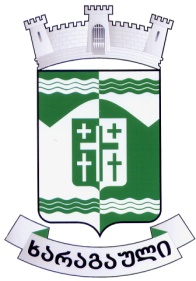 დასახელება2013 წლის ფაქტი2013 წლის ფაქტი2013 წლის ფაქტი2014 წლის ფაქტი2014 წლის ფაქტი2014 წლის ფაქტი2015 წლის გეგმა2015 წლის გეგმა2015 წლის გეგმადასახელებასულმათ შორისმათ შორისსულმათ შორისმათ შორისსულმათ შორისმათ შორისდასახელებასულსახელმწიფო ბიუჯეტის ფონდებიდან გამოყოფილი ტრანსფერებისაკუთარი შემოსავლებისულსახელმწიფო ბიუჯეტის ფონდებიდან გამოყოფილი ტრანსფერებისაკუთარი შემოსავლებისულსახელმწიფო ბიუჯეტის ფონდებიდან გამოყოფილი ტრანსფერებისაკუთარი შემოსავლებიშემოსავლები8,829.93,461.85,368.19,950.23,049.26,901.07,404.1995.06,409.1გადასახადები281.70.0281.7977.00.0977.0880.00.0880.0გრანტები7,151.53,461.83,689.77,493.33,049.24,444.15,301.1995.04,306.1სხვა შემოსავლები1,396.70.01,396.71,479.90.01,479.91,223.00.01,223.0ხარჯები5,467.5641.34,826.26,884.6598.56,286.16,864.5138.06,726.5შრომის ანაზღაურება1,379.10.01,379.11,368.00.01,368.01,498.626.01,472.6საქონელი და მომსახურება1,421.1563.0858.11,929.5598.51,331.0913.9913.9სუბსიდიები2,052.611.42,041.22,739.10.02,739.13382.0110.03,272.0გრანტები0.00.00.00.00.00.0422.70.0422.7სოციალური უზრუნველყოფა547.80.0547.8820.50.0820.5596.22.0594.3სხვა ხარჯები66.966.90.027.50.027.551.00.051.0საოპერაციო სალდო3,362.42,820.5541.93,065.62,450.7614.9539.6857.0-317.4არაფინანსური აქტივების ცვლილება1,795.11,552.3242.84,206.33,861.9344.41073.8870.0203.8ზრდა 1,807.91,552.3255.64,228.53,861.9366.61073.8870.0203.8კლება12.80.012.822.20.022.20.00.00.0მთლიანი სალდო1,567.31,268.2299.1-1,140.7-1,411.2270.5-534.2-13.0-521.2ფინანსური აქტივების ცვლილება1,567.31,268.2299.1-1,140.7-1,411.2270.5-542.3-21.1-521.2ზრდა1,567.31,268.2299.1270.50.0270.50.00.00.0ვალუტა და დეპოზიტები1,567.31,268.2299.1270.5270.50.0კლება0.00.00.01,411.21,411.20.0542.321.1521.2ვალუტა და დეპოზიტები0.01,411.21,411.2542.321.1521.2ბალანსი0.0000.0000.0000.0000.0000.0000.0000.0000.000დასახელება2013 წლის ფაქტი2013 წლის ფაქტი2013 წლის ფაქტი2014 წლის ფაქტი2014 წლის ფაქტი2014 წლის ფაქტი2015 წლის პროექტი2015 წლის პროექტი2015 წლის პროექტიდასახელებასულმათ შორისმათ შორისსულმათ შორისმათ შორისსულმათ შორისმათ შორისდასახელებასულსახელმწიფო ბიუჯეტის ფონდებიდან გამოყოფილი ტრანსფერებისაკუთარი შემოსავლებისულსახელმწიფო ბიუჯეტის ფონდებიდან გამოყოფილი ტრანსფერებისაკუთარი შემოსავლებისულსახელმწიფო ბიუჯეტის ფონდებიდან გამოყოფილი ტრანსფერებისაკუთარი შემოსავლებიშემოსულობები8 842,73 461,85 380,99972,43049,26923,27404.1      995.06409,1შემოსავლები8 829,93 461,85 368,19950,23049,26901,07404.1995.06409,1არაფინანსური აქტივების კლება12,80,012,822,20,022,00,00,00,0გადასახადები281,70,0281,7977,00,0977,0880,00,0880,0ხარჯები5 467,5641,34 826,26884,6598,56286,16929.2195.06734.2არაფინანსური აქტივების ზრდა1 807,91 552,3255,64228,53861,9366,61007.2811.1196.1ვალდებულებების კლება 0,00,0 0,0 1411,21411,20,0-542.3-21.1-521.2ნაშთის ცვლილება 1 567,31 268,2299,1     -1411,2270,5-542.3-21.1-521.2დასახელება2013 წლის ფაქტი2013 წლის ფაქტი2013 წლის ფაქტი2014 წლის ფაქტი2014 წლის ფაქტი2014 წლის ფაქტი2015 წლის გეგმა2015 წლის გეგმა2015 წლის გეგმადასახელებასულმათ შორისმათ შორისსულმათ შორისმათ შორისსულმათ შორისმათ შორისდასახელებასულსახელმწიფო ბიუჯეტის ფონდებიდან გამოყოფილი ტრანსფერებისაკუთარი შემოსავლებისულსახელმწიფო ბიუჯეტის ფონდებიდან გამოყოფილი ტრანსფერებისაკუთარი შემოსავლებისულსახელმწიფო ბიუჯეტის ფონდებიდან გამოყოფილი ტრანსფერებისაკუთარი შემოსავლებიშემოსავლები8 829,93 461,85 368,19 950,23 049,26 901,07 404,1995,06 409,1გადასახადები281,70,0281,7977,00,0977,0880,00,0880,0გრანტები7 151,53 461,83 689,77 493,33 049,24 444,15,301.1995,04 306,1სხვა შემოსავლები1 396,70,01 396,71 479,90,01 479,91 223,00,01 223,0დასახელება2013 წლის ფაქტი2013 წლის ფაქტი2013 წლის ფაქტი2014 წლის გეგმა2014 წლის გეგმა2014 წლის გეგმა2015 წლის პროექტი2015 წლის პროექტი2015 წლის პროექტიდასახელებასულმათ შორისმათ შორისსულმათ შორისმათ შორისსულმათ შორისმათ შორისდასახელებასულსახელმწიფო ბიუჯეტის ფონდებიდან გამოყოფილი ტრანსფერებისაკუთარი შემოსავლებისულსახელმწიფო ბიუჯეტის ფონდებიდან გამოყოფილი ტრანსფერებისაკუთარი შემოსავლებისულსახელმწიფო ბიუჯეტის ფონდებიდან გამოყოფილი ტრანსფერებისაკუთარი შემოსავლებიგადასახადები281,70,0281,7977,00,0977,0880,00,0880,0ქონების გადასახადი281,70,0281,7977,00,0977,0880,00,0880,0საქართველოს საწარმოთა ქონებაზე (გარდა მიწისა)        43,743,785,885,880,080,0ფიზიკურ პირთა ქონებაზე (გარდა მიწისა)1,80,01,80,00,00,00,00,00,0ეკონომიკური საქმიანობისთვის გამოყენებულ ქონებაზე1,81,82,02,0 0,0არასასოფლო-სამეურნეო დანიშნულების მიწაზე                                           236,20,0236,2899,20,0899,2800,00,0800,0იურიდიულ პირებიდან236,2236,2889,2899,2800,0800,0დასახელება2013 წლის ფაქტი2013 წლის ფაქტი2013 წლის ფაქტი2014 წლის ფაქტი2014 წლის ფაქტი2014 წლის ფაქტი2015 წლის პროექტი2015 წლის პროექტი2015 წლის პროექტიდასახელებასულმათ შორისმათ შორისსულმათ შორისმათ შორისსულმათ შორისმათ შორისდასახელებასულსახელმწიფო ბიუჯეტის ფონდებიდან გამოყოფილი ტრანსფერებისაკუთარი შემოსავლებისულსახელმწიფო ბიუჯეტის ფონდებიდან გამოყოფილი ტრანსფერებისაკუთარი შემოსავლებისულსახელმწიფო ბიუჯეტის ფონდებიდან გამოყოფილი ტრანსფერებისაკუთარი შემოსავლებიგრანტები7 151,53 461,83 689,77 493,33049,24 444,15301,1995,04 306,1სახელმწიფო ბიუჯეტიდან გამოყოფილი ტრანსფერი7 151,53 461,83 689,77 493,33 049,24 444,15301,1995,04 306,1ბიუჯეტით გათვალისწინებული ტრანსფერები3 689,70,03 689,74 444,10,04 444,14 444,1138,0 4 306,1გათანაბრებითი ტრანსფერი3 559,73 559,74 306,14 306,14 306,14 306,1მიზნობრივი ტრანსფერი დელეგირებული უფლებამოსილების განსახორციელებლად130,0130,0138,0138,0138,0138,0 ფონდებიდან გამოყოფილი ტრანსფერები3 461,83 461,80,03 049,23 049,20,00,00,00,0საქართველოს რეგიონებში განსახორციელებელი პროექტების ფონდიდან გამოყოფილი თანხები2 688,62 688,62 279,02279,0857,0 857,0სოფლის მხარდაჭერის პროგრამა773,2773,2770,2770,20,0დასახელება2013 წლის ფაქტი2013 წლის ფაქტი2013 წლის ფაქტი2014 წლის ფაქტი2014 წლის ფაქტი2014 წლის ფაქტი2015 წლის გეგმა2015 წლის გეგმა2015 წლის გეგმადასახელებასულმათ შორისმათ შორისსულმათ შორისმათ შორისსულმათ შორისმათ შორისდასახელებასულსახელმწიფო ბიუჯეტის ფონდებიდან გამოყოფილი ტრანსფერებისაკუთარი შემოსავლებისულსახელმწიფო ბიუჯეტის ფონდებიდან გამოყოფილი ტრანსფერებისაკუთარი შემოსავლებისულსახელმწიფო ბიუჯეტის ფონდებიდან გამოყოფილი ტრანსფერებისაკუთარი შემოსავლებისხვა შემოსავლები1 396,70,01 396,71 479,90,01 479,91 223,00,01 223,0შემოსავლები საკუთრებიდან202,80,0202,8219,20,0219,2195,00,0195,0პროცენტები37,337,387,387,360,060,0რენტა165,50,0165,5131,90,0131,9135,00,0135,0მოსაკრებელი ბუნებრივი რესურსებით სარგებლობისათვის                     135,9135,9101,9101,9115,0115,0შემოსავალი მიწის იჯარიდან და მართვაში (უზურფრუქტი, ქირავნობა და სხვა) გადაცემიდან29,629,630,030,020,020,0საქონლისა და მომსახურების რეალიზაცია6,50,06,56,90,06,98,00,08,0ადმინისტრაციული მოსაკრებლები და გადასახდელები6,50,06,56,90,06,98,00,08,0სანებართვო მოსაკრებელი0,60,60,90,90,0ადგილობრივი მოსაკრებელი დასახლებული ტერიტორიის დასუფთავებისათვის 5,95,96,06,08,08,0ჯარიმები, სანქციები და საურავები 1 167,61 167,61 241,61 241,61 020,01 020,0შერეული და სხვა არაკლასიფიცირებული შემოსავლები19,819,812,212,20,0დასახელება2013 წლის ფაქტი2013 წლის ფაქტი2013 წლის ფაქტი2014 წლის ფაქტი2014 წლის ფაქტი2014 წლის ფაქტი2015 წლის გეგმა2015 წლის გეგმა2015 წლის გეგმადასახელებასულმათ შორისმათ შორისსულმათ შორისმათ შორისსულმათ შორისმათ შორისდასახელებასულსახელმწიფო ბიუჯეტის ფონდებიდან გამოყოფილი ტრანსფერებისაკუთარი შემოსავლებისულსახელმწიფო ბიუჯეტის ფონდებიდან გამოყოფილი ტრანსფერებისაკუთარი შემოსავლებისულსახელმწიფო ბიუჯეტის ფონდებიდან გამოყოფილი ტრანსფერებისაკუთარი შემოსავლებიხარჯები5,467.5641.34,826.26,884.6598.56,286.16,864.5138.06,726.5შრომის ანაზღაურება1,379.10.01,379.11,368.00.01,368.01,498.626.01,472.6საქონელი და მომსახურება1,421.1563.0858.11,929.5598.51,331.0913.9913.9სუბსიდიები2,052.611.42,041.22,739.10.02,739.13,382.0110.03,272.0გრანტები0.00.00.00.00.00.0422.70.0422.7სოციალური უზრუნველყოფა547.80.0547.8820.50.0820.5596.32.0594.3სხვა ხარჯები66.966.90.027.50.027.551.00.051.0org. kodiხარაგაულის მუნიციპალიტეტი2013 წლის ფაქტი2013 წლის ფაქტი2013 წლის ფაქტი2014 წლის ფაქტი2014 წლის ფაქტი2014 წლის ფაქტი2015 წლის პროექტი2015 წლის პროექტი2015 წლის პროექტიorg. kodiხარაგაულის მუნიციპალიტეტისულმათ შორისმათ შორისსულმათ შორისმათ შორისსულმათ შორისმათ შორისorg. kodiხარაგაულის მუნიციპალიტეტისულსახელმწიფო ბიუჯეტის ფონდებიდან გამოყოფილი ტრანსფერებისაკუთარი შემოსავლებისულსახელმწიფო ბიუჯეტის ფონდებიდან გამოყოფილი ტრანსფერებისაკუთარი შემოსავლებისულსახელმწიფო ბიუჯეტის ფონდებიდან გამოყოფილი ტრანსფერებისაკუთარი შემოსავლები01 00წარმომადგენლობითი და აღმასრულებელი ორგანოების დაფინანსება58.958.991,891,834.00.034.002 00თავდაცვა, საზოგადოებრივი წესრიგი და უსაფრთხოება1.91.90.70.00.70.00.003 00ინფრასტრუქტურის მშენებლობა, რეაბილიტაცია და ექსპლოატაცია 1,062.41,033.129.32,795,72,662,9132,8961.4858.0103.404 00განათლება284.5236.448.1725,9695,230,766.40.0 66.405 00კულტურა, რელიგია ახალგაზრდული და სპორტული ღონისძიებები390.2282.8107.4602,2503,898,412.0      12.006 00მოსახლეობის ჯანმრთელობისა დაცვა და  სოციალური უზრუნველყოფა10.00.010.012,20.012,20.00.0სულ1,807.91,552.3255.64,228,53861,9366,61073.8870.0203.8დასახელება2013 წლის ფაქტი2013 წლის ფაქტი2013 წლის ფაქტი2014 წლის ფაქტი2014 წლის ფაქტი2014 წლის ფაქტი2015 წლის პროექტი2015 წლის პროექტი2015 წლის პროექტიდასახელებასულმათ შორისმათ შორისსულმათ შორისმათ შორისსულმათ შორისმათ შორისდასახელებასულსახელმწიფო ბიუჯეტის ფონდებიდან გამოყოფილი ტრანსფერებისაკუთარი შემოსავლებისულსახელმწიფო ბიუჯეტის ფონდებიდან გამოყოფილი ტრანსფერებისაკუთარი შემოსავლებისულსახელმწიფო ბიუჯეტის ფონდებიდან გამოყოფილი ტრანსფერებისაკუთარი შემოსავლებიარაფინანსური აქტივების კლება12.80.012.822,20.022,20.00.00.0ძირითადი აქტივები12.812.8   11,911,90.0არაწარმოებული აქტივები0.00.00.010,30.010,30.00.00.0ფუნქციონალური კოდიდასახელება2013 წლის გეგმა2013 წლის გეგმა2013 წლის გეგმა2014 წლის გეგმა2014 წლის გეგმა2014 წლის გეგმა2015 წლის გეგმა2015 წლის გეგმა2015 წლის გეგმაფუნქციონალური კოდიდასახელებასულმათ შორისმათ შორისსულმათ შორისმათ შორისსულმათ შორისმათ შორისფუნქციონალური კოდიდასახელებასულსახელმწიფო ბიუჯეტის ფონდებიდან გამოყოფილი ტრანსფერებისაკუთარი შემოსავლებისულსახელმწიფო ბიუჯეტის ფონდებიდან გამოყოფილი ტრანსფერებისაკუთარი შემოსავლებისულსახელმწიფო ბიუჯეტის ფონდებიდან გამოყოფილი ტრანსფერებისაკუთარი შემოსავლები701საერთო დანიშნულების სახელმწიფო მომსახურება1 756,4    7,3    1 749,1    2 023,4    5,3    2 018,1    2 103.6    0,0    2 103.6    7011აღმასრულებელი და წარმომადგენლობითი ორგანოების საქმიანობის უზრუნველყოფა, ფინანსური და ფისკალური საქმიანობა, საგარეო ურთიერთობები1 756,4    7,3    1 749,1    2 023,4    5,3    2 018,1    2 101.6    0,0    2 101.6    70111აღმასრულებელი და წარმომადგენლობითი ორგანოების საქმიანობის უზრუნველყოფა1 756,4    7,3    1 749,1    2 023,4    5,3    2 018,1    2 035.6    0,0    2 035.6    70112ფინანსური და ფისკალური საქმიანობა0,0    0,0    0,0    0,0    0,0    0,0    66.0    0,0    66.0    7016ვალთან დაკავშირებული ოპერაციები 0,0    0,0    0,0    0,0    0,0    0,0    2,0    0,0    2,0    702თავდაცვა82,8    0,0    82,8    101,7    0,0    101,7    88,8    26,0    62,8    703საზოგადოებრივი წესრიგი და უსაფრთხოება287,1    0,0    287,1    355,7    0,0    355,7    306,2    0,0    306,2    7032ხანძარსაწინააღმდეგო დაცვა287,1    0,0    287,1    355,7    0,0    355,7    306,2    0,0    306,2    704ეკონომიკური საქმიანობა991,2    803,5    187,7    2 170,0    2 145,0    25,0    1 150.1    845.1   305.0   7042სოფლის მეურნეობა, სატყეო მეურნეობა, მეთევზეობა და მონადირეობა0,0    0,0    0,0    25,0    0,0    25,0    35,1    0,0    35,1    70421სოფლის მეურნეობა0,0    0,0    0,0    25,0    0,0    25,0    35,1    0,0    35,1    7045ტრანსპორტი991,2    803,5    187,7    2 145,0    2 145,0    0,0    1 115.0   845.1   269.9   70451საავტომობილო ტრანსპორტი და გზები991,2    803,5    187,7    2 145,0    2 145,0    FALSE1 115.0   845.1   269.9   705გარემოს დაცვა170,7    0,0    170,7    462,5    169,5    293,0    429,0    0,0    429,0    7052ჩამდინარე წყლების მართვა170,7    0,0    170,7    462,5    169,5    293,0    429,0    0,0    429,0    706საბინაო-კომუნალური მეურნეობა1 079,7    836,2    243,5    1 218,0    840,9    377,1          491.0   21.0   470.    7061ბინათმშენებლობა66,9    66,9    0,0    27,5    0,0    27,5    50,0    0,0    50,0    7063წყალმომარაგება0,0    0,0    0,0    34,8    0,0    34,8    31,0    6,0    25,0    7064გარე განათება116,7    0,0    116,7    195,2    58,8    136,4    182,1    0,0    182,1    7066სხვა არაკლასიფიცირებული საქმიანობა საბინაო-კომუნალურ მეურნეობაში896,1    769,3    126,8    960,5    782,1    178,4    227.9   15.0  212.9    707ჯანმრთელობის დაცვა84,6    0,0    84,6    110,8    0,0    110,8    115,0    110,0    5,0    7074საზოგადოებრივი ჯანდაცვის მომსახურება84,6    0,0    84,6    110,8    0,0    110,8    115,0    110,0    5,0    708დასვენება, კულტურა და რელიგია1 396,6    287,8    1 108,8    1 904,9    503,8    1 401,1    1 398.9   12,0    1 386.9   7081მომსახურება დასვენებისა და სპორტის სფეროში414,7    32,3    382,4    562,9    85,6    477,3    485,0    0,0    485,0    7082მომსახურება კულტურის სფეროში811,2    255,5    555,7    1 194,1    418,2    775,9    734,9    3,0    731,9    7084რელიგიური და სხვა სახის საზოგადოებრივი საქმიანობა170,7    0,0    170,7    147,9    0,0    147,9    134,0    9,0    125,0    709განათლება871,6    258,8    612,8    1 578,8    795,9    782,9    1 176.70,0    1 176.7    7091სკოლამდელი აღზრდა721,8    258,8    463,0    1 376,9    795,9    581,0    930,4    0,0    930,4    7092ზოგადი განათლება73,7    0,0    73,7    96,0    0,0    96,0    137.3  0,0    137.3   70923საშუალო ზოგადი განათლება73,7    0,0    73,7    96,0    0,0    96,0    137.3  0,0    137.3   7098სხვა არაკლასიფიცირებული საქმიანობა განათლების სფეროში76,1    0,0    76,1    105,9    0,0    105,9    105,9    0,0    109,0    710სოციალური დაცვა554,7    0,0    554,7    818,3    0,0    818,3    687,1    2,0    685,1    7101ავადმყოფთა და შეზღუდული შესაძლებლობის მქონე პირთა სოციალური დაცვა343,2    0,0    343,2    573,8    0,0    573,8    448,8    0,0    448,8    71011ავადმყოფთა სოციალური დაცვა343,2    0,0    343,2    573,8    0,0    573,8    448,8    0,0    448,8    7104ოჯახებისა და ბავშვების სოციალური დაცვა4,6    0,0    4,6    36,7    0,0    36,7    30,0    0,0    30,0    7107სოციალური გაუცხოების საკითხები, რომლებიც არ ექვემდებარება კლასიფიკაციას204,9    0,0    204,9    206,8    0,0    206,8    206,3    0,0    206,3    7109სხვა არაკლასიფიცირებული საქმიანობა სოციალური დაცვის სფეროში2,0    0,0    2,0    1,0    0,0    1,0    2,0    2,0    0,0    სულ7 275,4    2 193,6    5 081,8    10 744,1    4 460,4    6 283,7    7 946,4    1 016,1    6 930,3    ფუნქციონალური.     კოდიorg. kodiხარაგაულის მუნიციპალიტეტი2013 წლის ფაქტი2013 წლის ფაქტი2013 წლის ფაქტი2014 წლის ფაქტი2014 წლის ფაქტი2014 წლის ფაქტი2015 წლის გეგმა  2015 წლის გეგმა  2015 წლის გეგმა  ფუნქციონალური.     კოდიorg. kodiხარაგაულის მუნიციპალიტეტისულმათ შორისმათ შორისსულმათ შორისმათ შორისსულმათ შორისმათ შორისფუნქციონალური.     კოდიorg. kodiხარაგაულის მუნიციპალიტეტისულსახელმწიფო ბიუჯეტის ფონდებიდან გამოყოფილი ტრანსფერებისაკუთარი შემოსავლებისულსახელმწიფო ბიუჯეტის ფონდებიდან გამოყოფილი ტრანსფერებისაკუთარი შემოსავლებისულსახელმწიფო ბიუჯეტის ფონდებიდან გამოყოფილი ტრანსფერებისაკუთარი შემოსავლებიხარაგაულის მუნიციპალიტეტი7 275,42 193,65 081,811 113,14 460,46 652,77 946,41 016,16 930,3მომუშავეთა რიცხოვნობა235,00,0235,0262,00,0262,0102,00,0102,0ხარჯები5 467,5641,34 826,26 884,6598,56 286,16 864,5138,06 726,5შრომის ანაზღაურება1 379,10,01 379,11 368,00,01 368,01 498,626,01 472,6არაფინანსური აქტივების ზრდა1 807,91 552,3255,64 228,53 861,9366,61 073,8870,0203,8ვალდებულებების კლება 0,00,00,00,00,00,08,18,10,001 00წარმომადგენლობითი და აღმასრულებელი ორგანოების დაფინანსება1 756,47,31 749,12 023,45,32 018,12 109,60,02 109,6მომუშავეთა რიცხოვნობა169,00,0169,0185,00,0185,095,00,095,0ხარჯები1 697,57,31 690,21 931,65,31 926,32 075,60,02 075,6შრომის ანაზღაურება1 155,10,01 155,11 144,70,01 144,71 419,10,01 419,1არაფინანსური აქტივების ზრდა58,90,058,991,80,091,834,00,034,001 01ხარაგაულის საკრებულო434,61,0433,6465,62,3463,3583,20,0583,2მომუშავეთა რიცხოვნობა26,026,023,023,017,017,070111ხარჯები424,51,0423,5456,32,3454,0568,20,0568,2შრომის ანაზღაურება225,10,0225,1251,20,0251,2324,30,0324,370111არაფინანსური აქტივების ზრდა10,10,010,19,30,09,315,00,015,001 02ხარაგაულის გამგეობა1 321,86,31 315,51 557,83,01 554,81 452,40,01 452,4მომუშავეთა რიცხოვნობა143,0143,0162,0162,078,078,070111ხარჯები1 273,06,31 266,71 475,33,01 472,31 433,40,01 433,4შრომის ანაზღაურება930,00,0930,0893,50,0893,51 094,80,01 094,870111არაფინანსური აქტივების ზრდა48,80,048,882,50,082,519,00,019,001 03სარეზერვო ფონდი0,00,00,00,00,00,072,00,072,070112ხარჯები0,00,00,00,00,00,072,00,072,0მაჟორიტარი დეპუტატის მომსახურების ხარჯი0,00,00,00,00,00,00,00,00,07018ხარჯები0,00,00,00,00,00,00,00,00,001 04წინა წლებში წარმოქმნილი ვალდებულებების დაფარვა და სასამართლოს გადაწყვეტილებების აღსრულების ფინანსური უზრუნველყოფა0,00,00,00,00,00,02,00,02,07016ხარჯები0,00,00,00,00,00,02,00,02,0საქართველოს რეგიონებში განსახორციელებელი პროექტების ფონდის შევსება0,00,00,00,00,00,00,00,00,070112ხარჯები0,00,00,00,00,00,00,00,00,002 00თავდაცვა, საზოგადოებრივი წესრიგი და უსაფრთხოება369,90,0369,9457,40,0457,4395,026,0369,0მომუშავეთა რიცხოვნობა66,00,066,077,00,077,07,00,07,0ხარჯები368,00,0368,0456,70,0456,7395,026,0369,0შრომის ანაზღაურება224,00,0224,0223,30,0223,379,526,053,5არაფინანსური აქტივების ზრდა1,90,01,90,70,00,70,00,00,002 01საგანგებო სიტუაციების მართვის საქალაქო სამსახური287,10,0287,1355,70,0355,7306,20,0306,2მომუშავეთა რიცხოვნობა56,056,065,065,00,07032ხარჯები285,90,0285,9355,00,0355,0306,20,0306,2შრომის ანაზღაურება171,90,0171,9165,20,0165,22,90,02,97032არაფინანსური აქტივების ზრდა1,20,01,20,70,00,70,00,00,0შინაგან საქმეთა სამინისტროს ადგილობრივი ორგანოების დაფინანსება0,00,00,00,00,00,00,00,00,07031ხარჯები0,00,00,00,00,00,00,00,00,002 02ქვეყნის თავდაცვისუნარიანობის ამაღლების ხელშეწყობა82,80,082,8101,70,0101,788,826,062,8მომუშავეთა რიცხოვნობა10,010,012,012,07,07,0702ხარჯები82,10,082,1101,70,0101,788,826,062,8შრომის ანაზღაურება52,10,052,158,10,058,176,626,050,6702არაფინანსური აქტივების ზრდა0,70,00,70,00,00,00,00,00,003 00ინფრასტრუქტურის მშენებლობა, რეაბილიტაცია და ექსპლოატაცია 2 214,21 639,7574,54 190,93 155,41 035,52 064,1866,11 198,0ხარჯები1 151,8606,6545,21 395,2492,5902,71 094,60,01 094,6არაფინანსური აქტივების ზრდა1 062,41 033,129,32 795,72 662,9132,8961,4858,0103,4ვალდებულებების კლება 0,00,00,00,00,00,08,18,10,003 01საგზაო ინფრასტრუქტურის მშენებლობა რეაბილიტაცია და მოვლა შენახვა991,2803,5187,72 514,02 145,0369,01 078,6832,1246,5ხარჯები202,843,5159,3272,40,0272,4166,50,0166,5არაფინანსური აქტივების ზრდა788,4760,028,42 241,62 145,096,6904,0824,080,0ვალდებულებების კლება 0,00,00,00,00,00,08,18,10,003 01 01გზების მშენებლობის, რეკონსტრუქციისა და მოვლა-შენახვის ხარჯები662,5503,2159,31 584,61 272,9311,7990,5824,0166,570451ხარჯები200,040,7159,3272,40,0272,4166,50,0166,570451არაფინანსური აქტივების ზრდა462,5462,50,01 312,21 272,939,3824,0824,00,003 01 02ხიდების ბოგირების აშენება, შეკეთება114,085,628,4126,583,543,088,18,180,070451ხარჯები2,82,80,00,00,00,00,00,00,070451არაფინანსური აქტივების ზრდა111,282,828,4126,583,543,080,00,080,0ვალდებულებების კლება 0,00,00,00,00,00,08,18,10,003 01 03ქუჩებისა და ტროტუარების მოწყობა, მოვლა-პატრონობა214,7214,70,0802,9788,614,30,00,00,070451არაფინანსური აქტივების ზრდა214,7214,70,0802,9788,614,30,00,00,003 02კომუნალური ინფრასტრუქტურის მშენებლობა-რეაბილიტაცია და ექსპლოატაცია354,366,9287,4720,0228,3491,7692,16,0686,1ხარჯები354,366,9287,4491,70,0491,7686,10,0686,1არაფინანსური აქტივების ზრდა0,00,00,0228,3228,30,06,06,00,003 02 01 სანიაღვრე და საკანალიზაციო  არხების, დამბებისა და წყლის შემკრები ავზების მოწყობა0,00,00,08,60,08,610,00,010,07052ხარჯები0,00,00,08,60,08,610,00,010,003 02 02 დასუფთავების ღონისძიებები 170,70,0170,7453,9169,5284,4419,00,0419,07052ხარჯები170,70,0170,7284,40,0284,4419,00,0419,07052არაფინანსური აქტივების ზრდა0,00,00,0169,5169,50,00,00,00,003 02 03 მრავალბინიანი სახლების რეკონსტრუქცია66,966,90,027,50,027,550,00,050,07061ხარჯები66,966,90,027,50,027,550,00,050,003 02 04წყლის სისტემის რეაბილიტაცია და ექსპლოატაცია0,00,00,034,80,034,831,06,025,07063ხარჯები0,00,00,034,80,034,825,00,025,07063არაფინანსური აქტივების ზრდა0,00,00,00,00,00,06,06,00,003 02 05გარე განათების რეაბილიტაცია და ექსპლოატაცია116,70,0116,7195,258,8136,4182,10,0182,17064ხარჯები116,70,0116,7136,40,0136,4182,10,0182,17064არაფინანსური აქტივების ზრდა0,00,00,058,858,80,00,00,00,003 04მუნიციპალიტეტის კეთილმოწყობის ღონისძიებები93,50,093,5123,80,0123,8221,915,0206,9ხარჯები92,60,092,6110,80,0110,8206,90,0206,9არაფინანსური აქტივების ზრდა0,90,00,913,00,013,015,015,00,003 04 01პარკებისა და სკვერების მოვლა-პატრონობის ღონისძიებები85,10,085,1123,80,0123,8211,915,0196,97066ხარჯები84,20,084,2110,80,0110,8196,90,0196,97066არაფინანსური აქტივების ზრდა0,90,00,913,00,013,015,015,00,003 04 02სასაფლაოების მოვლა-პატრონობა8,40,08,40,00,00,010,00,010,07066ხარჯები8,40,08,40,00,00,010,00,010,0პოლიციის ადმინისტრაციული შენობის მშენებლობისათვის ტერიტორიის მომზადება და კეთილმოწყობა0,00,00,00,00,00,00,00,00,07066ხარჯები0,00,00,00,00,00,00,00,00,07066არაფინანსური აქტივების ზრდა0,00,00,00,00,00,00,00,00,003 05სოფლის მხარდაჭერის პროგრამის ფარგლებში განსახორციელებელი პროექტები775,2769,35,9808,1782,126,036,413,023,470451ხარჯები502,1496,25,9495,3492,52,80,00,00,070451არაფინანსური აქტივების ზრდა273,1273,10,0312,8289,623,236,413,023,403 06სოფლის მეურნეობის დაფინანსება (მევენახეობის სანერგე მეურნეობა)0,00,00,025,00,025,035,10,035,170421ხარჯები0,00,00,025,00,025,035,10,035,104 00განათლება871,6258,8612,81 578,8795,9782,91 176,70,01 176,7ხარჯები587,122,4564,7852,9100,7752,21 110,30,01 110,3არაფინანსური აქტივების ზრდა284,5236,448,1725,9695,230,766,40,066,404 01 სკოლამდელი განათლების ხელშეწყობა721,8258,8463,01 376,9795,9581,0930,40,0930,47091ხარჯები437,322,4414,9651,0100,7550,3864,00,0864,07091არაფინანსური აქტივების ზრდა284,5236,448,1725,9695,230,766,40,066,404 02ზოგადი განათლების ხელშეწყობა73,70,073,796,00,096,0137,30,0137,370923ხარჯები73,70,073,796,00,096,0137,30,0137,304 03ააიპ მოსწავლე ახალგაზრდობის სახლი76,10,076,1105,90,0105,9109,00,0109,07098ხარჯები76,10,076,1105,90,0105,9109,00,0109,005 00კულტურა, რელიგია ახალგაზრდული და სპორტული ღონისძიებები1 424,0287,81 136,21 933,5503,81 429,71 398,912,01 386,9ხარჯები1 033,85,01 028,81 331,30,01 331,31 386,90,01 386,9არაფინანსური აქტივების ზრდა390,2282,8107,4602,2503,898,412,012,00,005 01სპორტის განვითარების ხელშეწყობა414,732,3382,4562,985,6477,3485,00,0485,0ხარჯები309,55,0304,5447,60,0447,6485,00,0485,0არაფინანსური აქტივების ზრდა105,227,377,9115,385,629,70,00,00,005 01 01სპორტული ღონისძიებების დაფინანსება6,70,06,711,10,011,110,00,010,07081ხარჯები5,80,05,85,30,05,310,00,010,07081არაფინანსური აქტივების ზრდა0,90,00,95,80,05,80,00,00,005 01 02 სპორტის განვითარებისა და მართვის ცენტრი130,60,0130,6166,60,0166,6222,00,0222,07081ხარჯები130,60,0130,6166,60,0166,6222,00,0222,005 01 03 სპორტული კომპლექსის მშენებლობა56,232,323,995,585,69,90,00,00,07081ხარჯები5,05,00,00,00,00,00,00,00,07081არაფინანსური აქტივების ზრდა51,227,323,995,585,69,90,00,00,005 01 04საფეხბურთო კლუბი „ჩხერიმელა-2009“-ის დაფინანსება110,00,0110,0165,00,0165,0140,00,0140,07081ხარჯები110,00,0110,0165,00,0165,0140,00,0140,005 01 05 სპორტული მოედნების (სტადიონების) მოწყობა53,10,053,114,00,014,00,00,00,07081არაფინანსური აქტივების ზრდა53,10,053,114,00,014,00,00,00,005 01 06 სპორტულ–გამაჯანსაღებელი და შიდა ტურიზმის ხელშეწყობის ცენტრი58,10,058,1110,70,0110,7113,00,0113,07081ხარჯები58,10,058,1110,70,0110,7113,00,0113,005 02კულტურის განვითარების ხელშეწყობა811,2255,5555,71 194,1418,2775,9734,93,0731,9ხარჯები526,20,0526,2708,10,0708,1731,90,0731,9არაფინანსური აქტივების ზრდა285,0255,529,5486,0418,267,83,03,00,005 02 01 სამუსიკო სკოლა111,60,0111,6130,00,0130,0100,00,0100,07082ხარჯები111,60,0111,6130,00,0130,0100,00,0100,005 02 02ხალხური შემოქმედების სახლი48,00,048,081,50,081,580,00,080,07082ხარჯები48,00,048,081,50,081,580,00,080,005 02 03კულტურის ცენტრი440,0255,5184,5687,9418,2269,7206,00,0206,07082ხარჯები155,00,0155,0201,90,0201,9206,00,0206,07082არაფინანსური აქტივების ზრდა285,0255,529,5486,0418,267,80,00,00,005 02 04ცენტრალური ბიბლიოთეკა110,20,0110,2158,30,0158,3203,93,0200,97082ხარჯები110,20,0110,2158,30,0158,3200,90,0200,97082არაფინანსური აქტივების ზრდა0,00,00,00,00,00,03,03,00,005 02 05ისტორიული მუზეუმი73,90,073,986,30,086,395,00,095,07082ხარჯები73,90,073,986,30,086,395,00,095,005 02 06რ.თაბუკაშვილის სახ. სახალხო ლიტერატურული თეატრი27,50,027,550,10,050,150,00,050,07082ხარჯები27,50,027,550,10,050,150,00,050,005 03ტელერადიომაუწყებლობა და საგამომცემლო საქმიანობა27,40,027,428,60,028,645,00,045,07083ხარჯები27,40,027,428,60,028,645,00,045,005 04ახალგაზრდული პროგრამების დაფინანსება2,70,02,713,70,013,729,09,020,07084ხარჯები2,70,02,712,80,012,820,00,020,07084არაფინანსური აქტივების ზრდა0,00,00,00,90,00,99,09,00,005 05რელიგიის დაფინანსება168,00,0168,0134,20,0134,2105,00,0105,07084ხარჯები168,00,0168,0134,20,0134,2105,00,0105,006 00მოსახლეობის ჯანმრთელობისა დაცვა და  სოციალური უზრუნველყოფა639,30,0639,3929,10,0929,1802,1112,0690,1ხარჯები629,30,0629,3916,90,0916,9802,1112,0690,1არაფინანსური აქტივების ზრდა10,00,010,012,20,012,20,00,00,006 01 საზოგადოებრივი ჯანმრთელობის დაცვა84,60,084,6110,80,0110,8115,0110,05,07074ხარჯები84,60,084,698,60,098,6115,0110,05,07074არაფინანსური აქტივების ზრდა0,00,00,012,20,012,20,00,00,006 02სოციალური პროგრამები554,70,0554,7818,30,0818,3687,12,0685,1ხარჯები544,70,0544,7818,30,0818,3687,12,0685,1არაფინანსური აქტივების ზრდა10,00,010,00,00,00,00,00,00,006 02 01უფასო სასადილოს დაფინანსება74,90,074,991,60,091,696,30,096,37107ხარჯები64,90,064,991,60,091,696,30,096,37107არაფინანსური აქტივების ზრდა10,00,010,00,00,00,00,00,00,006 02 02სოციალურად დაუცველი ოჯახების მკურნალობის და დახმარების ხარჯები343,20,0343,2573,80,0573,8448,80,0448,871011ხარჯები343,20,0343,2573,80,0573,8448,80,0448,806 02 04ახალდაბადებული ბავშვიანი ოჯახის დახმარების ხარჯები4,60,04,636,70,036,730,00,030,07104ხარჯები4,60,04,636,70,036,730,00,030,006 02 05ვეტერანთა და ლტოლვილთა დაკრძალვის ხარჯი2,00,02,01,00,01,02,02,00,07109ხარჯები2,00,02,01,00,01,02,02,00,006 02 06სტიქიით დაზარალებული ოჯახების საცხოვრებლით უზრუნველყოფა130,00,0130,0115,20,0115,2110,00,0110,07107ხარჯები130,00,0130,0115,20,0115,2110,00,0110,0